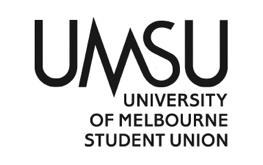 University of Melbourne Student UnionMeeting of the People of ColourAgenda15/07/2022Meeting 12(22) Location: ZoomProcedural MattersElection of ChairMotion 1: That Moe be elected as ChairMover:	 Moe					Seconded: -CARRIED/FAILEDAcknowledgement of Indigenous CustodiansAcknowledged AttendanceMoe, Hiba, Reham, Lynne, Disha, Nishank, IsiApologiesProxiesWasif proxied to Disha Anushka proxied to Lynne Moosa proxied to Nishank MembershipAdoption of Agenda	Passed Motion: To adopt the agenda as presented.Mover:	 Moe					Seconded: RehamCARRIED/FAILEDConfirmation of Previous MinutesAttached with the email - Minutes 13(22)	Motion: To accept the previous minutes as a true and accurate record of meeting 12(22) on 15th of July.Mover: Moe					Seconded: DishaCARRIED/FAILEDConflicts of Interest DeclarationMatters Arising from the MinutesCorrespondence Office Bearer ReportsMoe spoke on their OB reports.Motion: To accept the Office Bearer Reports en BlocMover: Disha					Seconded: NishankCARRIED/FAILED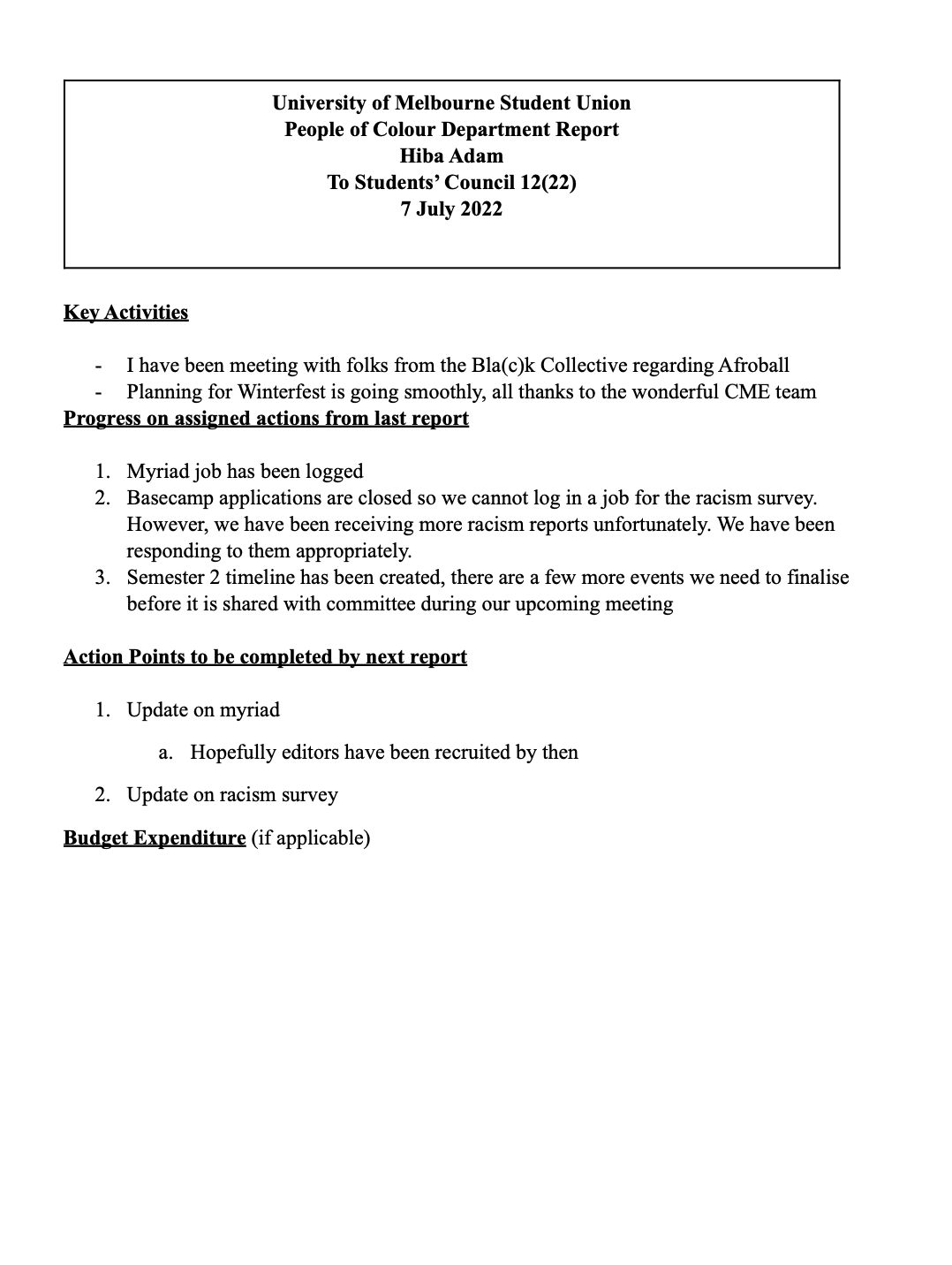 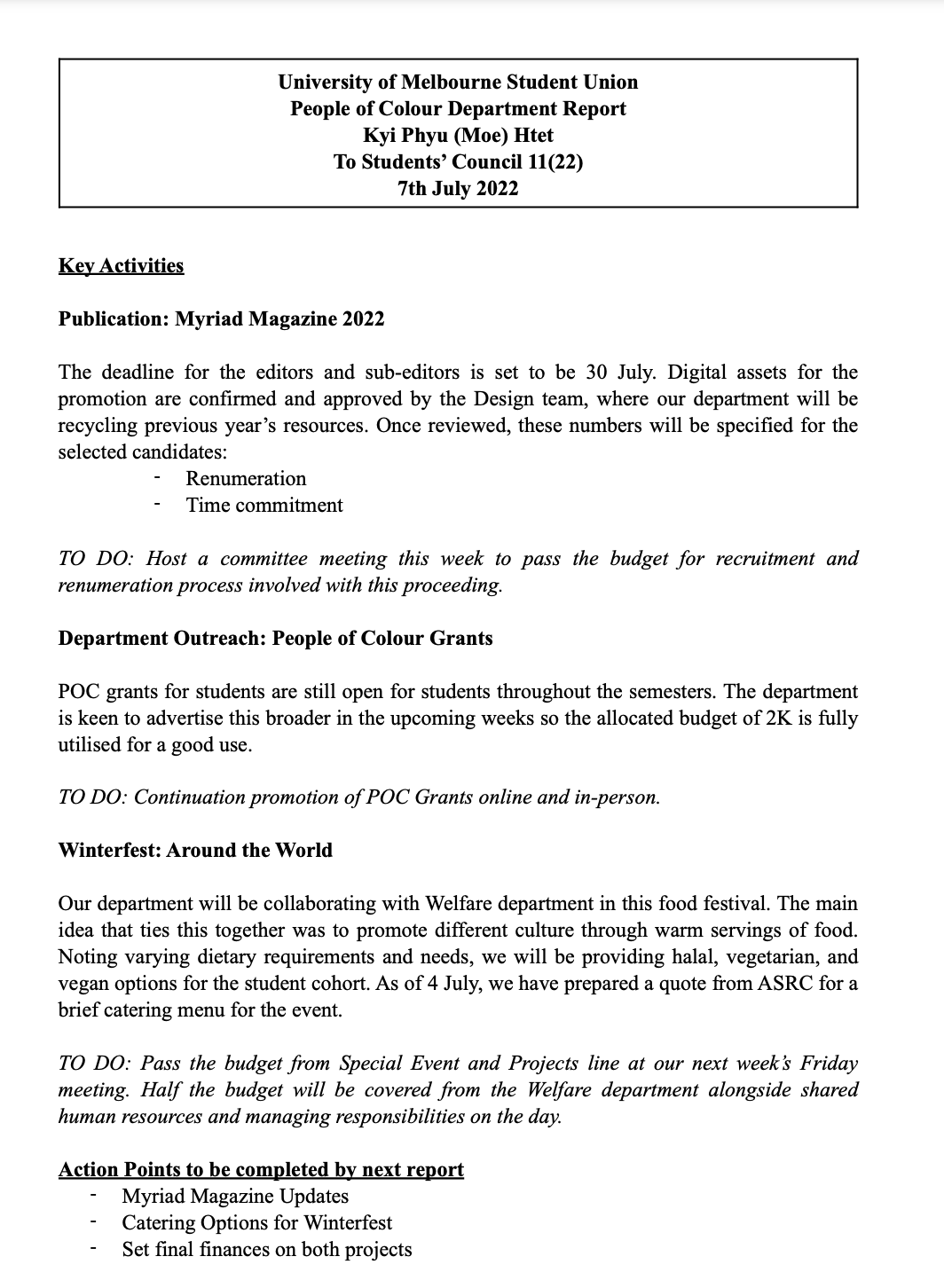 Motions on NoticeMotions without NoticeOther BusinessNext MeetingClose	11:23AM